ЧЕРКАСЬКА МІСЬКА РАДА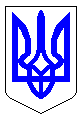 ЧЕРКАСЬКА МІСЬКА РАДАВИКОНАВЧИЙ КОМІТЕТРІШЕННЯВід 28.12.2018 № 1290Про проект рішення міської ради «Про затвердження міської програми «Пільгове зубопротезування окремих категорій громадян міста Черкаси на 2019 рік»Відповідно до статей 27, 32, 34, 52 Закону України «Про місцеве самоврядування в Україні», з метою  підвищення рівня забезпечення безоплатного зубопротезування жителям міста Черкаси, які відповідно до чинного законодавства мають право на пільгове зубне протезування, враховуючи вимоги законів України від 06.04.2017 №2002-VII «Про внесення змін до деяких законодавчих актів України щодо удосконалення законодавства з питань діяльності закладів охорони здоров’я», розпорядження Кабінету Міністрів України від 30.11.2016 №1013-р «Про схвалення Концепції реформи фінансування системи охорони здоров’я», розглянувши пропозицію департаменту охорони здоров’я та медичних послуг, виконавчий комітет Черкаської міської радиВИРІШИВ:1. Погодити і внести на розгляд та затвердження міської ради проект рішення «Про затвердження міської програми «Пільгове зубопротезування окремих категорій громадян міста Черкаси на 2019 рік».2. Контроль за виконанням рішення покласти на директора департаменту охорони здоров’я та медичних послуг Черкаської міської ради Стадника О.М.Міський голова                                                                             А.В. БондаренкоПроект рішенняПроект рішення№ № ЧЕРКАСЬКА МІСЬКА РАДАЧЕРКАСЬКА МІСЬКА РАДАЧЕРКАСЬКА МІСЬКА РАДАЧЕРКАСЬКА МІСЬКА РАДАЧЕРКАСЬКА МІСЬКА РАДА<Про затвердження міської програми «Пільгове зубопротезування окремих категорій громадян міста Черкаси на 2019 рік»Про затвердження міської програми «Пільгове зубопротезування окремих категорій громадян міста Черкаси на 2019 рік»Про затвердження міської програми «Пільгове зубопротезування окремих категорій громадян міста Черкаси на 2019 рік»Про затвердження міської програми «Пільгове зубопротезування окремих категорій громадян міста Черкаси на 2019 рік»>          Відповідно до п. 22 ст. 26 Закону України «Про місцеве самоврядування в Україні», з метою  підвищення рівня забезпечення безоплатного зубопротезування жителям міста Черкаси, які відповідно до чинного законодавства мають право на пільгове зубне протезування, Черкаська міська радаВИРІШИЛА:1. Затвердити міську програму «Пільгове зубопротезування окремих категорій громадян міста Черкаси на 2019 рік» (додається).2. Контроль за виконанням рішення покласти на заступника міського голови з питань діяльності виконавчих органів ради Волошина І.В. та постійну комісію міської ради з питань охорони здоров’я, материнства, дитинства, сім’ї, соціального захисту, освіти, науки, культури, фізкультури та спорту.          Відповідно до п. 22 ст. 26 Закону України «Про місцеве самоврядування в Україні», з метою  підвищення рівня забезпечення безоплатного зубопротезування жителям міста Черкаси, які відповідно до чинного законодавства мають право на пільгове зубне протезування, Черкаська міська радаВИРІШИЛА:1. Затвердити міську програму «Пільгове зубопротезування окремих категорій громадян міста Черкаси на 2019 рік» (додається).2. Контроль за виконанням рішення покласти на заступника міського голови з питань діяльності виконавчих органів ради Волошина І.В. та постійну комісію міської ради з питань охорони здоров’я, материнства, дитинства, сім’ї, соціального захисту, освіти, науки, культури, фізкультури та спорту.          Відповідно до п. 22 ст. 26 Закону України «Про місцеве самоврядування в Україні», з метою  підвищення рівня забезпечення безоплатного зубопротезування жителям міста Черкаси, які відповідно до чинного законодавства мають право на пільгове зубне протезування, Черкаська міська радаВИРІШИЛА:1. Затвердити міську програму «Пільгове зубопротезування окремих категорій громадян міста Черкаси на 2019 рік» (додається).2. Контроль за виконанням рішення покласти на заступника міського голови з питань діяльності виконавчих органів ради Волошина І.В. та постійну комісію міської ради з питань охорони здоров’я, материнства, дитинства, сім’ї, соціального захисту, освіти, науки, культури, фізкультури та спорту.          Відповідно до п. 22 ст. 26 Закону України «Про місцеве самоврядування в Україні», з метою  підвищення рівня забезпечення безоплатного зубопротезування жителям міста Черкаси, які відповідно до чинного законодавства мають право на пільгове зубне протезування, Черкаська міська радаВИРІШИЛА:1. Затвердити міську програму «Пільгове зубопротезування окремих категорій громадян міста Черкаси на 2019 рік» (додається).2. Контроль за виконанням рішення покласти на заступника міського голови з питань діяльності виконавчих органів ради Волошина І.В. та постійну комісію міської ради з питань охорони здоров’я, материнства, дитинства, сім’ї, соціального захисту, освіти, науки, культури, фізкультури та спорту.          Відповідно до п. 22 ст. 26 Закону України «Про місцеве самоврядування в Україні», з метою  підвищення рівня забезпечення безоплатного зубопротезування жителям міста Черкаси, які відповідно до чинного законодавства мають право на пільгове зубне протезування, Черкаська міська радаВИРІШИЛА:1. Затвердити міську програму «Пільгове зубопротезування окремих категорій громадян міста Черкаси на 2019 рік» (додається).2. Контроль за виконанням рішення покласти на заступника міського голови з питань діяльності виконавчих органів ради Волошина І.В. та постійну комісію міської ради з питань охорони здоров’я, материнства, дитинства, сім’ї, соціального захисту, освіти, науки, культури, фізкультури та спорту.          Відповідно до п. 22 ст. 26 Закону України «Про місцеве самоврядування в Україні», з метою  підвищення рівня забезпечення безоплатного зубопротезування жителям міста Черкаси, які відповідно до чинного законодавства мають право на пільгове зубне протезування, Черкаська міська радаВИРІШИЛА:1. Затвердити міську програму «Пільгове зубопротезування окремих категорій громадян міста Черкаси на 2019 рік» (додається).2. Контроль за виконанням рішення покласти на заступника міського голови з питань діяльності виконавчих органів ради Волошина І.В. та постійну комісію міської ради з питань охорони здоров’я, материнства, дитинства, сім’ї, соціального захисту, освіти, науки, культури, фізкультури та спорту.          Відповідно до п. 22 ст. 26 Закону України «Про місцеве самоврядування в Україні», з метою  підвищення рівня забезпечення безоплатного зубопротезування жителям міста Черкаси, які відповідно до чинного законодавства мають право на пільгове зубне протезування, Черкаська міська радаВИРІШИЛА:1. Затвердити міську програму «Пільгове зубопротезування окремих категорій громадян міста Черкаси на 2019 рік» (додається).2. Контроль за виконанням рішення покласти на заступника міського голови з питань діяльності виконавчих органів ради Волошина І.В. та постійну комісію міської ради з питань охорони здоров’я, материнства, дитинства, сім’ї, соціального захисту, освіти, науки, культури, фізкультури та спорту.          Відповідно до п. 22 ст. 26 Закону України «Про місцеве самоврядування в Україні», з метою  підвищення рівня забезпечення безоплатного зубопротезування жителям міста Черкаси, які відповідно до чинного законодавства мають право на пільгове зубне протезування, Черкаська міська радаВИРІШИЛА:1. Затвердити міську програму «Пільгове зубопротезування окремих категорій громадян міста Черкаси на 2019 рік» (додається).2. Контроль за виконанням рішення покласти на заступника міського голови з питань діяльності виконавчих органів ради Волошина І.В. та постійну комісію міської ради з питань охорони здоров’я, материнства, дитинства, сім’ї, соціального захисту, освіти, науки, культури, фізкультури та спорту.          Відповідно до п. 22 ст. 26 Закону України «Про місцеве самоврядування в Україні», з метою  підвищення рівня забезпечення безоплатного зубопротезування жителям міста Черкаси, які відповідно до чинного законодавства мають право на пільгове зубне протезування, Черкаська міська радаВИРІШИЛА:1. Затвердити міську програму «Пільгове зубопротезування окремих категорій громадян міста Черкаси на 2019 рік» (додається).2. Контроль за виконанням рішення покласти на заступника міського голови з питань діяльності виконавчих органів ради Волошина І.В. та постійну комісію міської ради з питань охорони здоров’я, материнства, дитинства, сім’ї, соціального захисту, освіти, науки, культури, фізкультури та спорту.Міський головаМіський головаМіський головаА.В. БондаренкоА.В. Бондаренко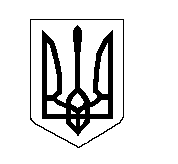 УКРАЇНАЧеркаська міська радаДепартамент охорони здоров’я та медичних послугвул. Байди Вишневецького, .Черкаси, 18000,  тел: (0472) 37-24-56, fax:(0472) 33-79-47E-mail: dozmpchmr@gmail.com, код  ЄДРПОУ  02013260Пояснювальна запискадо проекту рішення Черкаської міської ради«Про затвердження міської програми «Пільгове зубопротезування окремих категорій громадян міста Черкаси на 2019 рік»Міську програму «Пільгове зубопротезування окремих категорій громадян міста Черкаси на 2019 рік» (далі - Програма) розроблено на підставі законів України «Про внесення змін до деяких законодавчих актів України щодо удосконалення законодавства з питань діяльності закладів охорони здоров’я», «Основи законодавства України про охорону здоров’я», «Про внесення змін та визнання такими, що втратили чинність, деяких законодавчих актів України» від 28.12.2014  №76-VІІІ, «Про статус ветеранів війни, гарантії їх соціального захисту», «Про основи соціальної захищеності інвалідів в Україні», «Про статус ветеранів військової служби і ветеранів органів внутрішніх справ та їх соціальний захист», «Про донорство крові та її компонентів», «Про основні засади соціального захисту ветеранів праці та інших громадян похилого віку в Україні», «Про жертви нацистських переслідувань».Відповідно рішення Черкаської міської ради від 18.10.2018 №2-3676 «Про зміну найменувань комунальних закладів охорони здоров'я міста Черкаси та затвердження Статутів в новій редакції» Черкаська міська стоматологічна поліклініка змінює статус комунального закладу на комунальне некомерційне підприємство з подальшою зміною статусу із розпорядника на одержувача бюджетних коштів. Відповідно до вимог нормативних актів Міністерства фінансів України та Державної казначейської служби надані стоматологічною поліклінікою послуги з пільгового зубопротезування можуть бути оплачені розпорядником бюджетних коштів (департаментом охорони здоров’я та медичних послуг Черкаської міської ради) за рахунок відповідних бюджетних призначень.Основною проблемою, на яку спрямована програма, є урегулювання механізму фінансування пільгового зубопротезування окремих категорій громадян міста Черкаси на 2019 рік у зв’язку зі зміною статусу Черкаської міської стоматологічної поліклініки з розпорядника на одержувача бюджетних коштів.Виконання Програми надасть можливість підвищити ефективність реалізації державної політики в галузі охорони здоров'я. Здійснення цієї програми спрямовано на покращення здоров’я та якості життя ветеранів війни, інвалідів, учасників бойових дій, у тому числі в зоні проведення АТО, та інших жителів міста Черкаси, які відповідно до чинного законодавства мають право на пільгове зубне протезування.Проект підготовлено департаментом охорони здоров’я та медичних послуг Черкаської міської ради. УКРАЇНАЧеркаська міська радаДепартамент охорони здоров’я та медичних послугвул. Байди Вишневецького, .Черкаси, 18000,  тел: (0472) 37-24-56, fax:(0472) 33-79-47E-mail: dozmpchmr@gmail.com, код  ЄДРПОУ  02013260Пояснювальна запискадо проекту рішення Черкаської міської ради«Про затвердження міської програми «Пільгове зубопротезування окремих категорій громадян міста Черкаси на 2019 рік»Міську програму «Пільгове зубопротезування окремих категорій громадян міста Черкаси на 2019 рік» (далі - Програма) розроблено на підставі законів України «Про внесення змін до деяких законодавчих актів України щодо удосконалення законодавства з питань діяльності закладів охорони здоров’я», «Основи законодавства України про охорону здоров’я», «Про внесення змін та визнання такими, що втратили чинність, деяких законодавчих актів України» від 28.12.2014  №76-VІІІ, «Про статус ветеранів війни, гарантії їх соціального захисту», «Про основи соціальної захищеності інвалідів в Україні», «Про статус ветеранів військової служби і ветеранів органів внутрішніх справ та їх соціальний захист», «Про донорство крові та її компонентів», «Про основні засади соціального захисту ветеранів праці та інших громадян похилого віку в Україні», «Про жертви нацистських переслідувань».Відповідно рішення Черкаської міської ради від 18.10.2018 №2-3676 «Про зміну найменувань комунальних закладів охорони здоров'я міста Черкаси та затвердження Статутів в новій редакції» Черкаська міська стоматологічна поліклініка змінює статус комунального закладу на комунальне некомерційне підприємство з подальшою зміною статусу із розпорядника на одержувача бюджетних коштів. Відповідно до вимог нормативних актів Міністерства фінансів України та Державної казначейської служби надані стоматологічною поліклінікою послуги з пільгового зубопротезування можуть бути оплачені розпорядником бюджетних коштів (департаментом охорони здоров’я та медичних послуг Черкаської міської ради) за рахунок відповідних бюджетних призначень.Основною проблемою, на яку спрямована програма, є урегулювання механізму фінансування пільгового зубопротезування окремих категорій громадян міста Черкаси на 2019 рік у зв’язку зі зміною статусу Черкаської міської стоматологічної поліклініки з розпорядника на одержувача бюджетних коштів.Виконання Програми надасть можливість підвищити ефективність реалізації державної політики в галузі охорони здоров'я. Здійснення цієї програми спрямовано на покращення здоров’я та якості життя ветеранів війни, інвалідів, учасників бойових дій, у тому числі в зоні проведення АТО, та інших жителів міста Черкаси, які відповідно до чинного законодавства мають право на пільгове зубне протезування.Проект підготовлено департаментом охорони здоров’я та медичних послуг Черкаської міської ради. УКРАЇНАЧеркаська міська радаДепартамент охорони здоров’я та медичних послугвул. Байди Вишневецького, .Черкаси, 18000,  тел: (0472) 37-24-56, fax:(0472) 33-79-47E-mail: dozmpchmr@gmail.com, код  ЄДРПОУ  02013260Пояснювальна запискадо проекту рішення Черкаської міської ради«Про затвердження міської програми «Пільгове зубопротезування окремих категорій громадян міста Черкаси на 2019 рік»Міську програму «Пільгове зубопротезування окремих категорій громадян міста Черкаси на 2019 рік» (далі - Програма) розроблено на підставі законів України «Про внесення змін до деяких законодавчих актів України щодо удосконалення законодавства з питань діяльності закладів охорони здоров’я», «Основи законодавства України про охорону здоров’я», «Про внесення змін та визнання такими, що втратили чинність, деяких законодавчих актів України» від 28.12.2014  №76-VІІІ, «Про статус ветеранів війни, гарантії їх соціального захисту», «Про основи соціальної захищеності інвалідів в Україні», «Про статус ветеранів військової служби і ветеранів органів внутрішніх справ та їх соціальний захист», «Про донорство крові та її компонентів», «Про основні засади соціального захисту ветеранів праці та інших громадян похилого віку в Україні», «Про жертви нацистських переслідувань».Відповідно рішення Черкаської міської ради від 18.10.2018 №2-3676 «Про зміну найменувань комунальних закладів охорони здоров'я міста Черкаси та затвердження Статутів в новій редакції» Черкаська міська стоматологічна поліклініка змінює статус комунального закладу на комунальне некомерційне підприємство з подальшою зміною статусу із розпорядника на одержувача бюджетних коштів. Відповідно до вимог нормативних актів Міністерства фінансів України та Державної казначейської служби надані стоматологічною поліклінікою послуги з пільгового зубопротезування можуть бути оплачені розпорядником бюджетних коштів (департаментом охорони здоров’я та медичних послуг Черкаської міської ради) за рахунок відповідних бюджетних призначень.Основною проблемою, на яку спрямована програма, є урегулювання механізму фінансування пільгового зубопротезування окремих категорій громадян міста Черкаси на 2019 рік у зв’язку зі зміною статусу Черкаської міської стоматологічної поліклініки з розпорядника на одержувача бюджетних коштів.Виконання Програми надасть можливість підвищити ефективність реалізації державної політики в галузі охорони здоров'я. Здійснення цієї програми спрямовано на покращення здоров’я та якості життя ветеранів війни, інвалідів, учасників бойових дій, у тому числі в зоні проведення АТО, та інших жителів міста Черкаси, які відповідно до чинного законодавства мають право на пільгове зубне протезування.Проект підготовлено департаментом охорони здоров’я та медичних послуг Черкаської міської ради. УКРАЇНАЧеркаська міська радаДепартамент охорони здоров’я та медичних послугвул. Байди Вишневецького, .Черкаси, 18000,  тел: (0472) 37-24-56, fax:(0472) 33-79-47E-mail: dozmpchmr@gmail.com, код  ЄДРПОУ  02013260Пояснювальна запискадо проекту рішення Черкаської міської ради«Про затвердження міської програми «Пільгове зубопротезування окремих категорій громадян міста Черкаси на 2019 рік»Міську програму «Пільгове зубопротезування окремих категорій громадян міста Черкаси на 2019 рік» (далі - Програма) розроблено на підставі законів України «Про внесення змін до деяких законодавчих актів України щодо удосконалення законодавства з питань діяльності закладів охорони здоров’я», «Основи законодавства України про охорону здоров’я», «Про внесення змін та визнання такими, що втратили чинність, деяких законодавчих актів України» від 28.12.2014  №76-VІІІ, «Про статус ветеранів війни, гарантії їх соціального захисту», «Про основи соціальної захищеності інвалідів в Україні», «Про статус ветеранів військової служби і ветеранів органів внутрішніх справ та їх соціальний захист», «Про донорство крові та її компонентів», «Про основні засади соціального захисту ветеранів праці та інших громадян похилого віку в Україні», «Про жертви нацистських переслідувань».Відповідно рішення Черкаської міської ради від 18.10.2018 №2-3676 «Про зміну найменувань комунальних закладів охорони здоров'я міста Черкаси та затвердження Статутів в новій редакції» Черкаська міська стоматологічна поліклініка змінює статус комунального закладу на комунальне некомерційне підприємство з подальшою зміною статусу із розпорядника на одержувача бюджетних коштів. Відповідно до вимог нормативних актів Міністерства фінансів України та Державної казначейської служби надані стоматологічною поліклінікою послуги з пільгового зубопротезування можуть бути оплачені розпорядником бюджетних коштів (департаментом охорони здоров’я та медичних послуг Черкаської міської ради) за рахунок відповідних бюджетних призначень.Основною проблемою, на яку спрямована програма, є урегулювання механізму фінансування пільгового зубопротезування окремих категорій громадян міста Черкаси на 2019 рік у зв’язку зі зміною статусу Черкаської міської стоматологічної поліклініки з розпорядника на одержувача бюджетних коштів.Виконання Програми надасть можливість підвищити ефективність реалізації державної політики в галузі охорони здоров'я. Здійснення цієї програми спрямовано на покращення здоров’я та якості життя ветеранів війни, інвалідів, учасників бойових дій, у тому числі в зоні проведення АТО, та інших жителів міста Черкаси, які відповідно до чинного законодавства мають право на пільгове зубне протезування.Проект підготовлено департаментом охорони здоров’я та медичних послуг Черкаської міської ради. УКРАЇНАЧеркаська міська радаДепартамент охорони здоров’я та медичних послугвул. Байди Вишневецького, .Черкаси, 18000,  тел: (0472) 37-24-56, fax:(0472) 33-79-47E-mail: dozmpchmr@gmail.com, код  ЄДРПОУ  02013260Пояснювальна запискадо проекту рішення Черкаської міської ради«Про затвердження міської програми «Пільгове зубопротезування окремих категорій громадян міста Черкаси на 2019 рік»Міську програму «Пільгове зубопротезування окремих категорій громадян міста Черкаси на 2019 рік» (далі - Програма) розроблено на підставі законів України «Про внесення змін до деяких законодавчих актів України щодо удосконалення законодавства з питань діяльності закладів охорони здоров’я», «Основи законодавства України про охорону здоров’я», «Про внесення змін та визнання такими, що втратили чинність, деяких законодавчих актів України» від 28.12.2014  №76-VІІІ, «Про статус ветеранів війни, гарантії їх соціального захисту», «Про основи соціальної захищеності інвалідів в Україні», «Про статус ветеранів військової служби і ветеранів органів внутрішніх справ та їх соціальний захист», «Про донорство крові та її компонентів», «Про основні засади соціального захисту ветеранів праці та інших громадян похилого віку в Україні», «Про жертви нацистських переслідувань».Відповідно рішення Черкаської міської ради від 18.10.2018 №2-3676 «Про зміну найменувань комунальних закладів охорони здоров'я міста Черкаси та затвердження Статутів в новій редакції» Черкаська міська стоматологічна поліклініка змінює статус комунального закладу на комунальне некомерційне підприємство з подальшою зміною статусу із розпорядника на одержувача бюджетних коштів. Відповідно до вимог нормативних актів Міністерства фінансів України та Державної казначейської служби надані стоматологічною поліклінікою послуги з пільгового зубопротезування можуть бути оплачені розпорядником бюджетних коштів (департаментом охорони здоров’я та медичних послуг Черкаської міської ради) за рахунок відповідних бюджетних призначень.Основною проблемою, на яку спрямована програма, є урегулювання механізму фінансування пільгового зубопротезування окремих категорій громадян міста Черкаси на 2019 рік у зв’язку зі зміною статусу Черкаської міської стоматологічної поліклініки з розпорядника на одержувача бюджетних коштів.Виконання Програми надасть можливість підвищити ефективність реалізації державної політики в галузі охорони здоров'я. Здійснення цієї програми спрямовано на покращення здоров’я та якості життя ветеранів війни, інвалідів, учасників бойових дій, у тому числі в зоні проведення АТО, та інших жителів міста Черкаси, які відповідно до чинного законодавства мають право на пільгове зубне протезування.Проект підготовлено департаментом охорони здоров’я та медичних послуг Черкаської міської ради. УКРАЇНАЧеркаська міська радаДепартамент охорони здоров’я та медичних послугвул. Байди Вишневецького, .Черкаси, 18000,  тел: (0472) 37-24-56, fax:(0472) 33-79-47E-mail: dozmpchmr@gmail.com, код  ЄДРПОУ  02013260Пояснювальна запискадо проекту рішення Черкаської міської ради«Про затвердження міської програми «Пільгове зубопротезування окремих категорій громадян міста Черкаси на 2019 рік»Міську програму «Пільгове зубопротезування окремих категорій громадян міста Черкаси на 2019 рік» (далі - Програма) розроблено на підставі законів України «Про внесення змін до деяких законодавчих актів України щодо удосконалення законодавства з питань діяльності закладів охорони здоров’я», «Основи законодавства України про охорону здоров’я», «Про внесення змін та визнання такими, що втратили чинність, деяких законодавчих актів України» від 28.12.2014  №76-VІІІ, «Про статус ветеранів війни, гарантії їх соціального захисту», «Про основи соціальної захищеності інвалідів в Україні», «Про статус ветеранів військової служби і ветеранів органів внутрішніх справ та їх соціальний захист», «Про донорство крові та її компонентів», «Про основні засади соціального захисту ветеранів праці та інших громадян похилого віку в Україні», «Про жертви нацистських переслідувань».Відповідно рішення Черкаської міської ради від 18.10.2018 №2-3676 «Про зміну найменувань комунальних закладів охорони здоров'я міста Черкаси та затвердження Статутів в новій редакції» Черкаська міська стоматологічна поліклініка змінює статус комунального закладу на комунальне некомерційне підприємство з подальшою зміною статусу із розпорядника на одержувача бюджетних коштів. Відповідно до вимог нормативних актів Міністерства фінансів України та Державної казначейської служби надані стоматологічною поліклінікою послуги з пільгового зубопротезування можуть бути оплачені розпорядником бюджетних коштів (департаментом охорони здоров’я та медичних послуг Черкаської міської ради) за рахунок відповідних бюджетних призначень.Основною проблемою, на яку спрямована програма, є урегулювання механізму фінансування пільгового зубопротезування окремих категорій громадян міста Черкаси на 2019 рік у зв’язку зі зміною статусу Черкаської міської стоматологічної поліклініки з розпорядника на одержувача бюджетних коштів.Виконання Програми надасть можливість підвищити ефективність реалізації державної політики в галузі охорони здоров'я. Здійснення цієї програми спрямовано на покращення здоров’я та якості життя ветеранів війни, інвалідів, учасників бойових дій, у тому числі в зоні проведення АТО, та інших жителів міста Черкаси, які відповідно до чинного законодавства мають право на пільгове зубне протезування.Проект підготовлено департаментом охорони здоров’я та медичних послуг Черкаської міської ради. Директор департаменту О.М.Стадниквик. Галушка Г.Ю.37-53-93